OSNOVNA ŠKOLA HVARKroz Burak 81, 21450 HVAR KLASA:112-02/22-01/4 URBROJ:2128-25-01-22-01 Hvar,31.01.2022.g.Na temelju člank:a 105. Zakona o odgoju i obrazovanju u osnovnoj i srednjoj školi (“Narodne novine" br. 87/08., 86/09., 92/10., 105/10., 90/11., 5/12., 16/12., 86/12., 126/12., 94/13.,152/14., 7./17. ,68/18, 98/19 i 64/20) te članaka 8. i 9. Pravilnika o postupku zapošljavanja te procjeni i vrednovanju kandidata za zapošljavanje ( u daljnjem tekstu : Pravilnik ) , ravnateljica Osnovne škole Hvar, raspisuje:NATJEČAJza zasnivanje radnog odnosa na radnom mjestu1. Stručnog suradnika-knjižničara/ke rad na određeno, puno radno vrijeme (40 sati tjedno)-1 izvršitelj (m/ž)Uvjeti prema .Zakonu o odgoju i obrazovanju u osnovnoj i srednjoj školi (,,Narodne novine" br. 87/08., 86/09., 92/10., 105/10., 90/11., 5/12., 16/12., 86/12., 126/12., 94/13., 152/14., 7./17, 68/18, 98/19 i 64/20) i Pravilnika o odgovarajućoj vrsti obrazovanja učitelja i stručnih suradnika u osnovnoj školi (NN 6/19, 75/20)U prijavi na natječaj navodi se adresa odnosno e-mail adresa na koju ce se dostaviti obavijest o datumu i vremenu procjene odnosno testiranja.Uz prijavu priloziti:životopis,dokaz o državljanstvu (preslika)dokaz o vrsti i razini obrazovanja (preslika diplome) (cl.17. Pravilnika o odgovarajućoj vrsti obrazovanja učitelja i stručnih suradnika u osnovnoj školi NN 6/19, 64/20)uvjerenje nadležnog suda da se protiv kandidata ne vodi kazneni postupak za kaznena djela iz člank:a 106. Zakona o odgoju i obrazovanju u osnovnoj i srednjoj školi (preslika, ne starije od 6 mjeseci).elektronički zapis HZMO-a o radno pravnom statusu (preslika)Izabrani kandidat je prije sklapanja ugovora dužan predočiti izvornike navedenih dokumenata.Osobe koje se pozivaju na pravo prednosti sukladno člank:u 102. Zakona o brvatskim braniteljima iz Domovinskog rata i članovima njihovih obitelji (Narodne novine 121/17, 98/19, 84/21), clank:u 48. Zakona o zaštiti vojnih i civilnih invalida rata (Narodne novine broj 33/92, 77/92, 27/93, 58/93, 2/94, 76/94, 108/95, 108/96, 82/01, 103/03 i 148/13, 98/19),članku 9. Zakona o profesionalnoj rehabilitaciji i zapošljavanju osoba s invaliditetom (Narodne novine broj 157/13, 152/14, 39/18, 32/20) te članku 48. Zakona o civilnim stradalnicima iz Domovinskog rata (Narodne novine broj 84/21), dužne su u prijavi na javni natječaj pozvati se na to pravo i uz prijavu priložiti svu propisanu dokumentaciju prema posebnom zakonu, a imaju prednost u odnosu na ostale kandidate samo pod jednakim uvjetima.Osobe koje ostvaruju pravo prednosti pri zapošljavanju u skladu s člankom 102. Zakona o brvatskim braniteljima iz Domovinskog rata i članovima njihovih obitelji (Narodne novine broj 121/17, 98/19, 84/21), uz prijavu na natječaj duzne su priložiti i dokaze propisanečlankom 103. stavak 1. Zakona o hrvatskim braniteljima iz Domovinskog rata i članovima njihovih obiteljiPoveznica na intemetsku stranicu Ministarstva hrvatskih branitelja s popisom dokaza potrebnih za ostvarivanja prava prednosti: https://branitelji.gov.hr/UserDocslmages//dokumenti/Nikola//popis%20dokaza%20za%20ostv arivanje%20prava%20prednosti%20pir%20zapo%C5%Al l ja van ju­%20ZOHBDR%202021.pdfOsobe koje ostvaruju pravo prednosti pri zapošljavanju u skladu s člankom 48. Zakona o civilnim stradalnicima iz Domovinskog rata (Narodne novine broj 84/21), uz prijavu na natječaj dužne su u prijavi na natječaj pozvati se na to pravo i uz prijavu dostaviti i dokaze iz stavka 1. člank.a 49. Zakona o civilnim stradalnicima iz Domovinskog rata. Poveznica na intemetsku stranicu Ministarstva hrvatskih branitelja s popisom dokaza potrebnih za ostvarivanja prava prednosti:https://branitel ji.gov.hr/UserDocslmages//dokumenti/Nikola//popis%20dokaza%20za%20ostv arivanje%20prava%20prednosti%20pri%20zapo%C5%A1ljavanju­%20Zakon%20o%20civilnim%20stradalnicima%20iz%20DR.pdfKandidat koji je pravodobno dostavio potpunu prijavu sa svim prilozima odnosno ispravama i ispunjava uvjete natječaja dužan je pristupiti procjeni odnosno testiranju prema odredbama Pravilnika. (http://os-hvar.skole.hr/upload/ oshvar/images/static3/1165/attachment/Pravilnik o postupku zapošljav anja te procjeni i vrednovanju kandidata za zapošljavanje-OS Hvar.pdf )Način procjene odnosno testiranja kandidata bit će objavljeni na mrežnoj stranici škole na poveznici http://os-hvar.skole.hr/skola/ploca najkasnije do isteka roka za podnošenje prijave na natječaj.Kandidati prijavljeni na natječaj ce na mail adrese koju su naznačili u prijavi biti obavješteni  o datumu, mjestu ,vremenu i načinu procjene odnosno testiranja, najmanje 5 dana prije određenog roka za testiranje.Prijavom na natječaj kandidat daje privolu Osnovnoj školi Hvar da se njegovi osobni podatci obrađuju, objavljuju i čuvaju u svrhu provodenja javnog natječaja za zapošljavanje.Prijave sa dokazima o ispunjavanju uvjeta potrebno je dostaviti zemaljskom poštom ili osobnim dolaskom na adresu škole:Osnovna škola Hvar, Ulica kroz Burak 81, 21450 Hvar, s naznakom ,,za natječaj-stručni suradnik-knjizničar/ka"Rok za podnošenje prijava je 8 dana od dana objave natječaja. Na natječaj se mogu javiti osobe oba spola.Nepotpune i nepravovremene prijave neće se razmatrati. Zaprimljenu dokumentaciju ne vraćamo kandidatima.Rezultati o odabranom kandidatu bit će objavljeni na mrežnoj stranici škole: os-hvar.skole.hr (u navigaciji poveznica-Natječaji)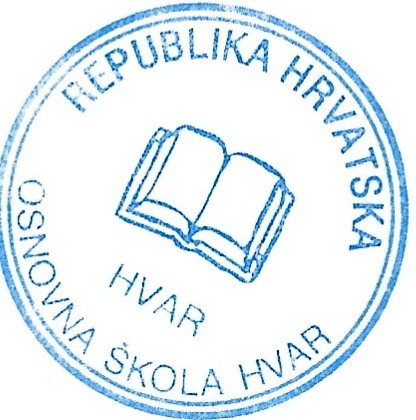 Ravnateljica OŠ HvarNada Jeličić